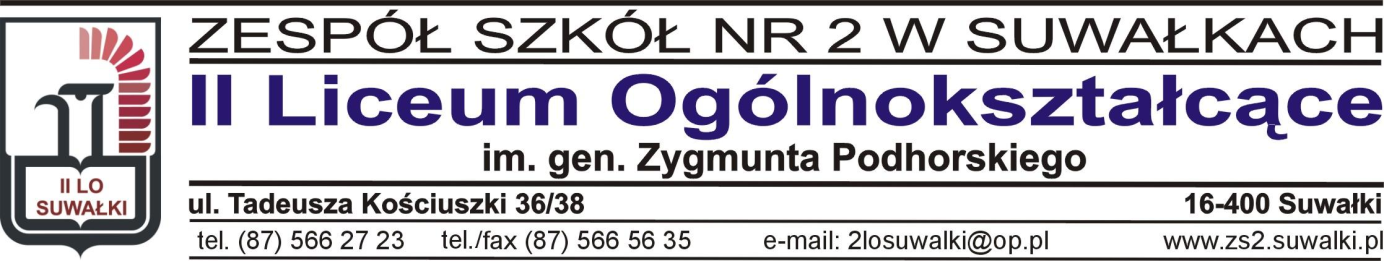 Zestaw podręczników na rok szkolny 2020/2021dla trzyletniego liceum KLASA IIIPrzedmiotAutor podręcznikaTytuł podręcznikaWydawnictwoUwagireligiaZbigniew Marek SJJestem świadkiem Chrystusa w rodzinieWAMjęzyk polski Dariusz Chemperek, Adam Kalbarczyk, Dariusz Trześniowski  Nowe ZROZUMIEĆ TEKST zrozumieć człowieka. Dwudziestolecie międzywojenne (awangarda) - powojenna nowoczesność. Podręcznik do języka polskiego. Liceum i technikum. Klasa 3. Zakres podstawowy i rozszerzony  WSiP S.A.jezyk angielskiEvans V.,Dooley J. Upstream  Upper Intermediate  B2+( zakres rozszerzony ).EgisKupić we wrześniu po ustaleniu z nauczycielemjezyk angielskiMarta Rosińska, Gregory J. ManinPassword 3Macmillan Polska Sp. z o.oKupić we wrześniu po ustaleniu z nauczycielemjęzyk francuskiRegine Boutegege, M. Supryn-KlepcarzFrancofolie express 3. Podręcznik dla szkół ponadgimnazjalnychWYD. SZKOLNE PWNjęzyk niemiecki Anna Kryczyńska-Pham, Joanna Szczęk Fokus 3. Podręcznik do szkół ponadgimnazjalnych.WSiP S.A..język rosyjski Olga Tatarchyk, Agnieszka Ślązak-Gwizdała Hoвый Диaлoг 3. Podręcznik do szkół ponadgimnazjalnych. Zakres podstawowy. Kurs dla początkujących i kontynuujących naukęWydawnictwo Szkolne PWN Sp. z o.o. język hiszpański Francisca Castro Viudez, Ignacio Rodero Diez, Carmen Sardinero Franco Espanol en Marcha 3Sociedad General Española de Librería, S.A. División Libros Avda.łacina i kulturaantycznaJanusz Ryba, Elżbieta Wolanin, Aleksandra Klęczar Homo Romanus II Wydawnictwo Draco Sp. z o.o historia Paweł Klint, Piotr Galik Zrozumieć przeszłość. Dzieje nowożytne. Podręcznik do historii dla liceum ogólnokształcącego i technikum. Zakres rozszerzony. Część 2Nowa Era Spółka z o.o. wiedza o społeczeń-stwieLucyna Czechowska, Arkadiusz Janicki, Klaudiusz Święcicki W centrum uwagi. Podręcznik do wiedzy o społeczeństwie dla liceum ogólnokształcącego i technikum. Zakres rozszerzony. Część 2 Nowa Era Spółka z o.o. matematykaKurczab M., Kurczab E., Świda E. Matematyka. Podręcznik do liceów i techników. Zakres podstawowy. Klasa 3.Zbiór zadań do liceów i techników. Zakres podstawowyOficyna Edukacyjna Krzysztof Pazdro matematykaKurczab M., Kurczab E., Świda E. Matematyka. Podręcznik do liceów i techników. Zakres rozszerzony. Klasa 3.Zbiór zadań do liceów i techników. Zakres podstawowy i rozszerzonyOficyna Edukacyjna Krzysztof Pazdro fizyka  M. Braun, K. Byczuk, A. Seweryn – Byczuk, E. Wójtowicz „Zrozumieć fizykę 2” Podręcznik dla szkół ponadgimnazjalnych. Zakres rozszerzony.Nowa Era Spółka z o.o. chemia M. Litwin,Sz. Styka Wlazło, J. Szymońska To jest chemia. Część 2. Chemia organiczna. Podręcznik dla szkół ponadgimnazjalnych. Zakres rozszerzony Nowa Era Spółka z o.o.biologia M. Guzik, E. Jastrzębska, R.  Kozik, R.MatuszewskaE. Pyłka-Gutowska,   W.Zamachowski Biologia na czasie 2. Podręcznik dla liceum ogólnokształcącego i technikum. Zakres rozszerzonyNowa Era Spółka z o.o.geografia Tomasz RachwałRoman Malarz, Marek Więckowski Oblicza geografii 2. Podręcznik dla liceum ogólnokształcącego i technikum. Zakres rozszerzony + maturalne karty pracy.Oblicza geografii 3. Podręcznik dla liceum ogólnokształcącego i technikum. Zakres rozszerzony + maturalne karty pracy.Nowa Era Spółka z o.o. przyrodaMirosław Garlikowski, Romuald Hassa, Marek Kaczmarzyk, Aleksandra Mrzigod, Janusz Mrzigod, Marek WięckowskiPrzyroda. Podręcznik dla LO i technikum. Wielcy rewolucjoniści nauki. Dylematy moralne w nauce. Nauka w mediach. Współczesna diagnostyka i medycyna. Ochrona przyrody i środowiska. Nauka i sztuka. Barwy i zapachy świata. Największe i najmniejsze Nowa Era Spółka z o.o.informatyka Danuta Korman Informatyka Europejczyka. Podręcznik dla szkół ponadgimnazjalnych. Zakres rozszerzony. Część 2HELION S.A..